Họ và tên: ____________________ Lớp 2______ Trường Tiểu học _________________=======================================================================TUẦN 4I. Luyện đọc văn bản sau: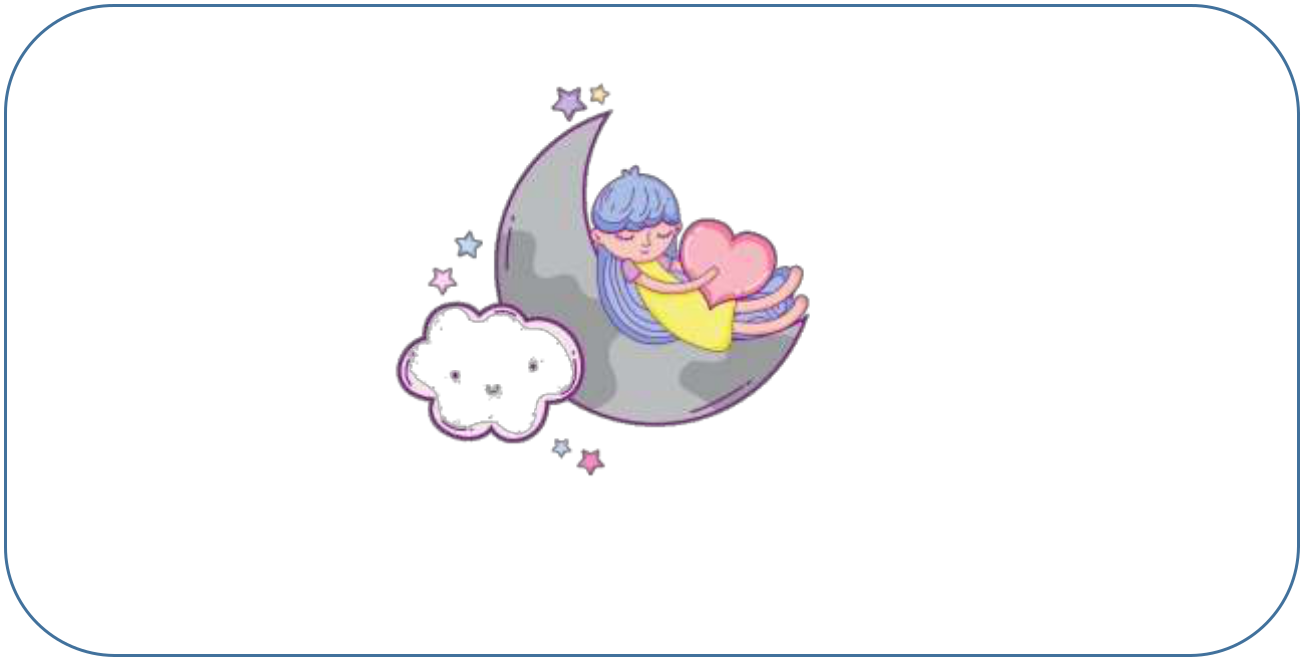 EM MƠEm mơ làm mây trắngBay khắp nẻo trời cao,Nhìn non sông gấm vócQuê mình đẹp biết bao!Em mơ làm nắng ấmĐánh thức bao mầm xanhVươn lên từ đất mớiĐem cơm no áo lành.Em mơ làm gió mátXua bao nỗi nhọc nhằnBác nông dân cày ruộngChú công nhân chuyên cần.Em còn mơ nhiều lắm:Mơ những giấc mơ xanh...Nhưng bây giờ còn bé.Nên em chăm học hành.Mai Thị Bích NgọcII.	Đọc – hiểuDựa vào bài đọc, khoanh vào đáp án đúng nhất hoặc làm theo yêu cầu:1.	Bạn nhỏ mơ làm những gì?A. mơ làm mây trắng	B. mơ làm nắng ấmC. mơ làm gió mát	D. Tất cả đáp án trên đều đúng2.	Bạn nhỏ mơ làm nắng ấm để làm gì?A.	để bay khắp nẻo trời caoB.	để đánh thức mầm xanhC.	để đem cơm no áo lành cho mọi người3. Bạn nhỏ mơ làm gió mát để xua tan nỗi nhọc nhằn cho những ai?A. chú công nhân	B. bác nông dân	C. chú công an4. Những giấc mơ của bạn nhỏ cho ta thấy điều gì?A.	Bạn nhỏ ngủ rất nhiều.B.	Bạn nhỏ thích khám phá nhiều điều mới lạ.c. Bạn nhỏ rất yêu quê hương, đất nước và mọi người.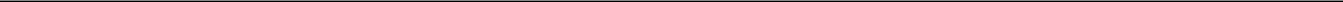 Họ và tên: ____________________ Lớp 2______ Trường Tiểu học _________________=======================================================================III. Luyện tập:5. Viết họ và tên 2 bạn trong tổ em.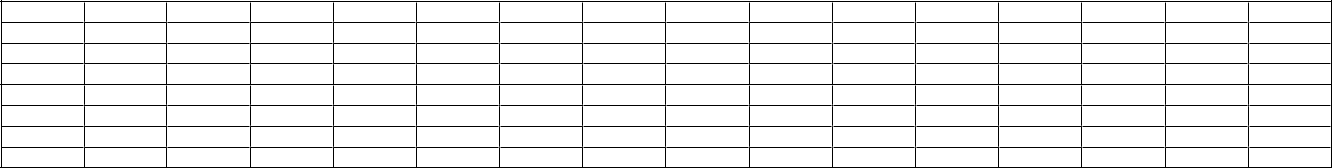 6.Viết từ ngữ có tiếng chứa vần ai/ay để gọi tên các hoạt động, sự vật trong tranh: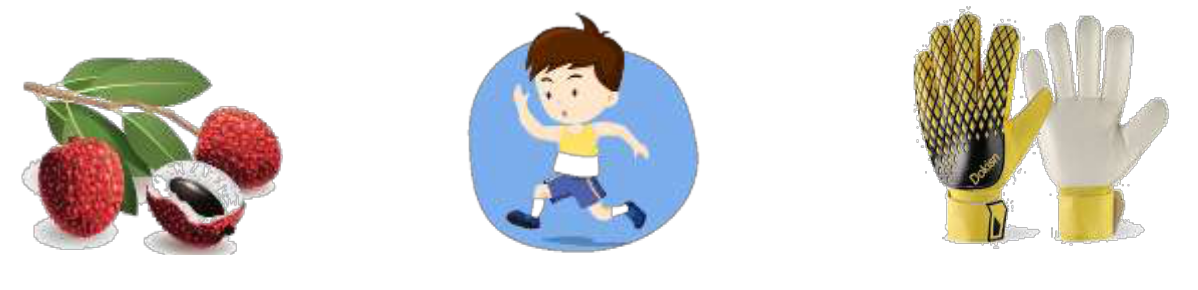 ……………………..	…………………..	…………………7.	Viết lời cảm ơn của em trong trường hợp sau:a.	Bạn cho em đi chung ô khi trời mưa.b.	Bạn tặng quà sinh nhật cho em.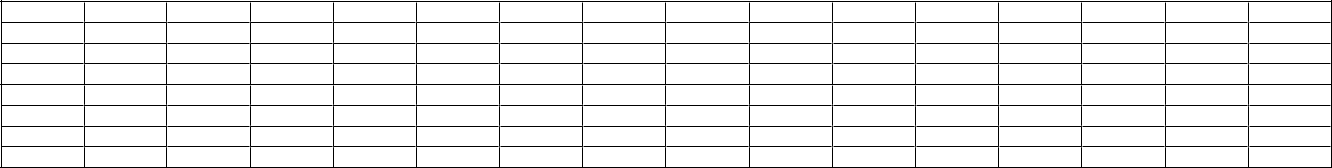 8. Viết 2-3 câu về một việc em thích làm giúp mẹ khi đi học về.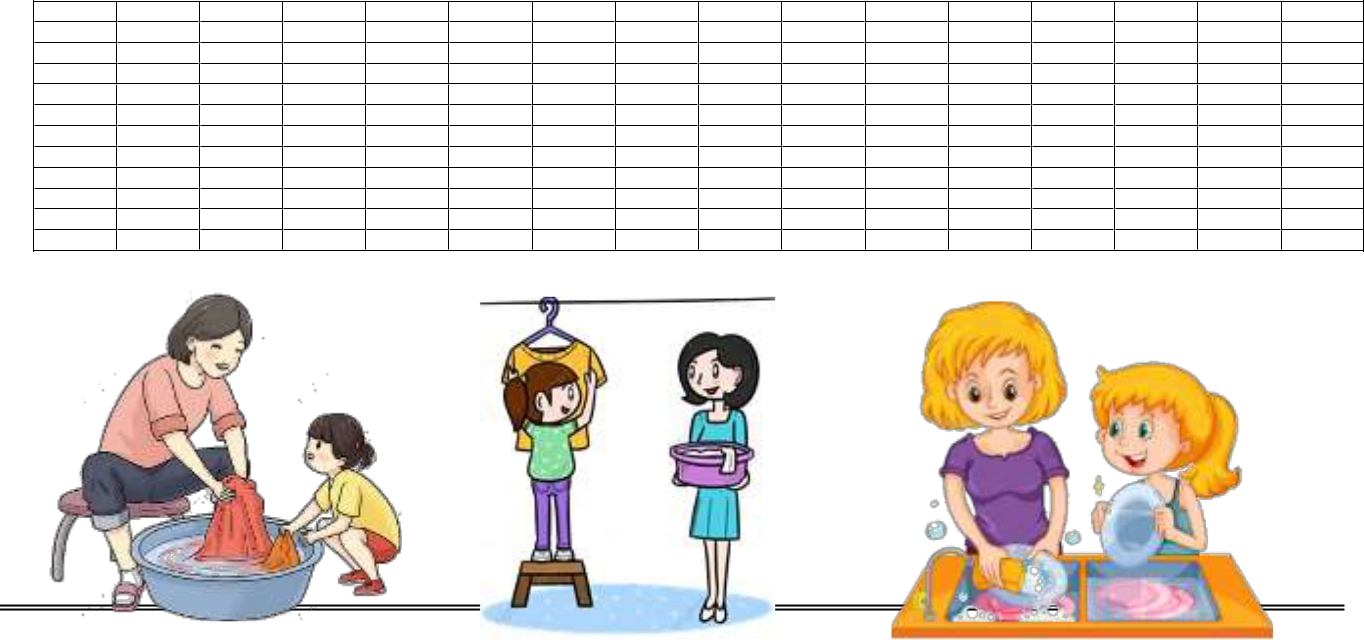 